Мур  Вадим Давыдович,  профессор кафедры 32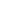 This report reflects citations to source items indexed within Web of Science. Perform a Cited Reference Search to include citations to items not indexed within Web of Science.Published Items in Each Year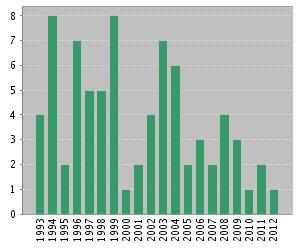 The latest 20 years are displayed.
View a graph with all years. Citations in Each Year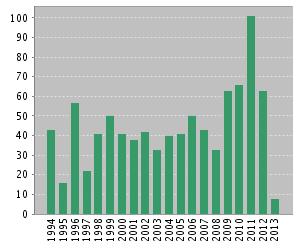 The latest 20 years are displayed.
View a graph with all years. Results found:143Sum of the Times Cited [?] :1181Sum of Times Cited without self-citations [?] :834 Citing Articles[?] :629Citing Articles without self-citations [?] :520Average Citations per Item [?] :8.26h-index [?] :18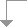 Use the checkboxes to remove individual items from this Citation Report 
or restrict to items published between and 2009 
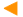 2010 2011 2012 2013 
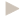 TotalAverage Citations
per YearUse the checkboxes to remove individual items from this Citation Report 
or restrict to items published between and 6366101638118126.84 1. Title: e(+)e(-)-pair production by a focused laser pulse in vacuum Author(s): Narozhny, NB; Bulanov, SS; Mur, VD; et al.Source: PHYSICS LETTERS A  Volume: 330   Issue: 1-2   Pages: 1-6   DOI: 10.1016/j.physleta.2004.07.013   Published: SEP 13 2004 15 13 10 10 0 74 7.40  2. Title: 1/N-EXPANSION FOR THE STARK-EFFECT IN STRONG FIELD Author(s): POPOV, VS; MUR, VD; SHCHEBLYKIN, AV; et al.Source: PHYSICS LETTERS A  Volume: 124   Issue: 1-2   Pages: 77-80   DOI: 10.1016/0375-9601(87)90376-8   Published: SEP 14 1987 0 1 1 0 0 49 1.81  3. Title: STRONG-FIELD STARK-EFFECT - PERTURBATION-THEORY AND 1/N-EXPANSION Author(s): POPOV, VS; MUR, VD; SERGEEV, AV; et al.Source: PHYSICS LETTERS A  Volume: 149   Issue: 9   Pages: 418-424   DOI: 10.1016/0375-9601(90)90209-7   Published: OCT 15 1990 0 1 1 0 0 48 2.00  4. Title: STRONG-FIELD STARK-EFFECT Author(s): VAINBERG, VM; MUR, VD; POPOV, VS; et al.Source: JETP LETTERS  Volume: 44   Issue: 1   Pages: 9-13   Published: JUL 10 1986 0 0 0 0 0 40 1.43  5. Title: Multiple Colliding Electromagnetic Pulses: A Way to Lower the Threshold of e(+)e(-) Pair Production from Vacuum Author(s): Bulanov, S. S.; Mur, V. D.; Narozhny, N. B.; et al.Source: PHYSICAL REVIEW LETTERS  Volume: 104   Issue: 22     Article Number: 220404   DOI: 10.1103/PhysRevLett.104.220404   Published: JUN 1 2010 0 7 17 13 1 38 9.50  6. Title: 1/N-EXPANSION AND SCALING FOR THE STARK-EFFECT IN RYDBERG ATOMS Author(s): POPOV, VS; MUR, VD; SERGEEV, AVSource: PHYSICS LETTERS A  Volume: 149   Issue: 9   Pages: 425-430   DOI: 10.1016/0375-9601(90)90210-F   Published: OCT 15 1990 0 0 0 0 0 34 1.42  7. Title: Strong Field Ionization Rate for Arbitrary Laser Frequencies Author(s): Popruzhenko, S. V.; Mur, V. D.; Popov, V. S.; et al.Source: PHYSICAL REVIEW LETTERS  Volume: 101   Issue: 19     Article Number: 193003   DOI: 10.1103/PhysRevLett.101.193003   Published: NOV 7 2008 7 6 6 10 1 30 5.00  8. Title: ON PROPERTIES OF AMPLITUDES NOT SATISFYING POMERANCHUK THEOREM CONDITIONS Author(s): GRIBOV, VN; KOBSAREV, IY; MUR, VD; et al.Source: PHYSICS LETTERS B  Volume: B 32   Issue: 2   Pages: 129-&   DOI: 10.1016/0370-2693(70)90604-0   Published: 1970 0 0 0 0 0 29 0.66  9. Title: THE 1/N-EXPANSION IN QUANTUM-MECHANICS Author(s): MUR, VD; POPOV, VS; SERGEYEV, AVSource: ZHURNAL EKSPERIMENTALNOI I TEORETICHESKOI FIZIKI  Volume: 97   Issue: 1   Pages: 32-46   Published: JAN 1990 0 0 0 0 0 26 1.08  10. Title: Electron-positron pair production by electromagnetic pulses Author(s): Bulanov, SS; Narozhny, NB; Mur, VD; et al.Source: JOURNAL OF EXPERIMENTAL AND THEORETICAL PHYSICS  Volume: 102   Issue: 1   Pages: 9-23   DOI: 10.1134/S106377610601002X   Published: JAN 2006 11 7 5 1 0 25 3.12 